LA CONSONANTE “M”MUMÚ, LA MAMÁ FELIZ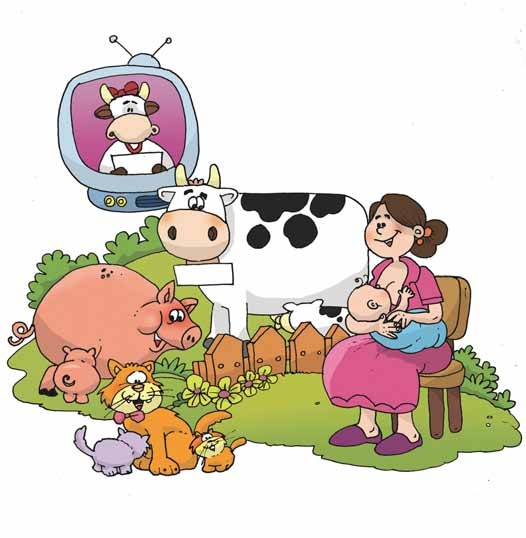 ACTIVIDADESResponde  oralmente.¿Qué animales observas?¿Cómo se llama la vaca?¿Dónde estará escrito su nombre?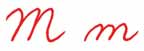 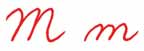 ¿Qué dice Mumú?   Mumú es una mamá.                     mamá                    ma – mama – me – mi – mo – mu                   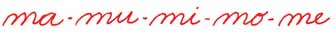 Lee y pinta                mamá        mariposa      manzana Completa la letra que falta con letras móviles.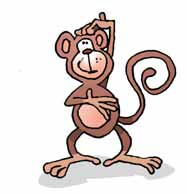 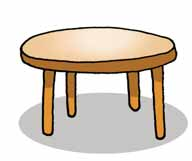 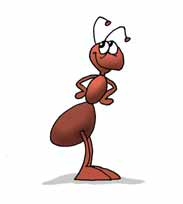 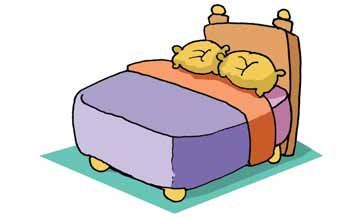 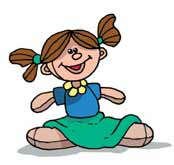 Lee las palabras escritas, búscalas en la sopa de letras y enciérralos.muñamesamimamami monaCompleta estas palabras con ma, me, mi, mo  o mu.		     ___leta	   ___dias	 ___linoPinta el nombre que corresponde a cada figura y luego colorea.LeeMi mamá me ama.Mamá ama a Memo.Amo  mi mamáRelaciona 	Memo      mima	ama      mami      momia      Mimí       EmaUsa  la clave y encontrarás una palabra.            5424                           5498       5624	 5434  5724          	 3858monamnafpoamamhdmesasopabumamamInomimadamuñaerupmicrófonomirador minaMimímonomuñecamapapepapomomenudomesamisamonomamiMininomitamotomateamomamáMemomediamodamami